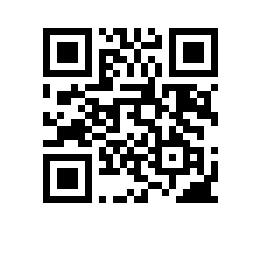 О составе апелляционной комиссии по проведению апелляций по результатам государственной итоговой аттестации студентов образовательных программ факультета   и секретаре апелляционной комиссииПРИКАЗЫВАЮ:1. Утвердить апелляционную комиссию (далее – АК) по проведению апелляций по результатам государственной итоговой аттестации студентов  курса образовательных программ , направления подготовки  , факультета ,  формы обучения в следующем составе:Председатель АК – , Члены АК:, профессор Высшей школы урбанистики имени А.А. Высоковского факультета городского и регионального развития НИУ ВШЭ;, Наринский Д.М., эксперт, профессор Высшей школы урбанистики имени А.А. Высоковского факультета городского и регионального развития НИУ ВШЭ;Сапунова М.В., преподаватель, ведущий эксперт Высшей школы урбанистики имени А.А. Высоковского факультета городского и регионального развития НИУ ВШЭ.Секретарь АК – , .Проректор							                                   